О проведении схода граждан в  деревне Шадриха Порецкого муниципального округа Чувашской Республикипо вопросу выдвижения кандидатуры старостыВ соответствии с  Федеральным законом от 6 октября 2003 г.  № 131-ФЗ "Об общих принципах организации местного самоуправления в Российской Федерации", Уставом Порецкого муниципального округа Чувашской Республики, Положением о сходе граждан, проживающих на территории Порецкого муниципального округа, утвержденным решением Собрания депутатов Порецкого муниципального округа Чувашской Республики от 6 июня 2023 г. №С-17/02, администрация Порецкого муниципального округа  Чувашской Республики п о с т а н о в л я е т :1.Провести  сход граждан, проживающих на территории деревни Шадриха Порецкого муниципального округа Чувашской Республики, по вопросу выдвижения кандидатуры старосты  деревни Шадриха, входящей в состав административно-территориальной единицы Кудеихинское сельское поселение, 17  июля 2023 г. в 10 часов 00 минут по адресу: Чувашская Республика, Порецкий муниципальный округ, д.Шадриха, ул. Центральная, д.17.Предложения, а также извещения жителей  деревни  Шадриха  Порецкого муниципального округа о желании выступить на сходе, следует направлять в письменном виде в Кудеихинский территориальный отдел Управления по благоустройству и развитию территорий администрации Порецкого муниципального округа (далее-УБиРТ) до  13 июля 2023 года включительно по адресу: 429030, Порецкий муниципальный округ, с.Кудеиха, ул. Красная Площадь, д.1а, тел/факс. 8(83543) 23-2-29.В предложении по  вопросу выдвижения кандидатуры старосты деревня Шадриха  должны содержаться следующие сведения: фамилия, имя, отчество (последнее – при наличии) и адрес лица, направившего предложение, однозначно выраженное аргументированное предложение по данному вопросу.2. Образовать для подготовки и проведения схода граждан в деревне Шадриха комиссию в следующем составе:-Кержаев Олег Владимирович, начальник Кудеихинского территориального отдела УБиРТ (председатель комиссии);--Баланова Анна Николаевна, депутат Собрания депутатов Порецкого муниципального округа (заместитель председателя комиссии, по согласованию);-Калябина Евгения Станиславовна, ведущий специалист-эксперт Кудеихинского территориального отдела УБиРТ (секретарь комиссии);-Титов Александр Федорович, член общественной палаты Порецкого муниципального округа Чувашской Республики (по согласованию);-Кормилицын Сергей Николаевич, заместитель начальника отдела строительства, дорожного хозяйства и экологии УБиРТ.3. Опубликовать настоящее постановление в издании «Вестник Поречья» и разместить на официальном сайте Порецкого муниципального округа в информационно-телекоммуникационной сети «Интернет».4. Контроль за исполнением настоящего постановления возложить на Федулову Е.Н., заместителя главы, начальника отдела организационно-контрольной, кадровой и правовой работы администрации Порецкого муниципального округа5. Настоящее постановление вступает в силу со дня его подписания.Глава  Порецкого муниципального округа                                                           Е.В. ЛебедевЛист согласованияк постановлению  администрации Порецкого муниципального округа от  ______2023 №Постановление подготовлено	отделом организационно-контрольной, кадровой и правовой работы                                                  ________________Е.Н.Федулова                                  С постановлением ознакомлен (ы):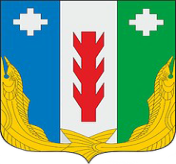 Администрация Порецкого муниципального округа Чувашской РеспубликиПОСТАНОВЛЕНИЕ30.06.2023 № 390с. ПорецкоеЧăваш РеспубликинПăрачкав муниципалитет округӗн администрацийĕЙЫШĂНУ30.06.2023 № 390Пăрачкав сали№ п/пНаименование должностейФИОДата согласованияПодпись1.Заместитель начальника отдела организационно-контрольной, кадровой и правовой работыМ.Ю. Архипова2.Начальник Кудеихинского территориального отделаО.В.Кержаев3.Ведущий специалист-эксперт Кудеихинского территориального отдела Е.С.Калябина4.Депутат Собрания депутатов Порецкого муниципального округаА.Н.Баланова5.Заместитель начальника отдела строительства, дорожного хозяйства и экологии УБиРТ.С.Н.Кормилицын6.Член общественной палаты Порецкого муниципального округа Чувашской РеспубликиА.Ф.Титов